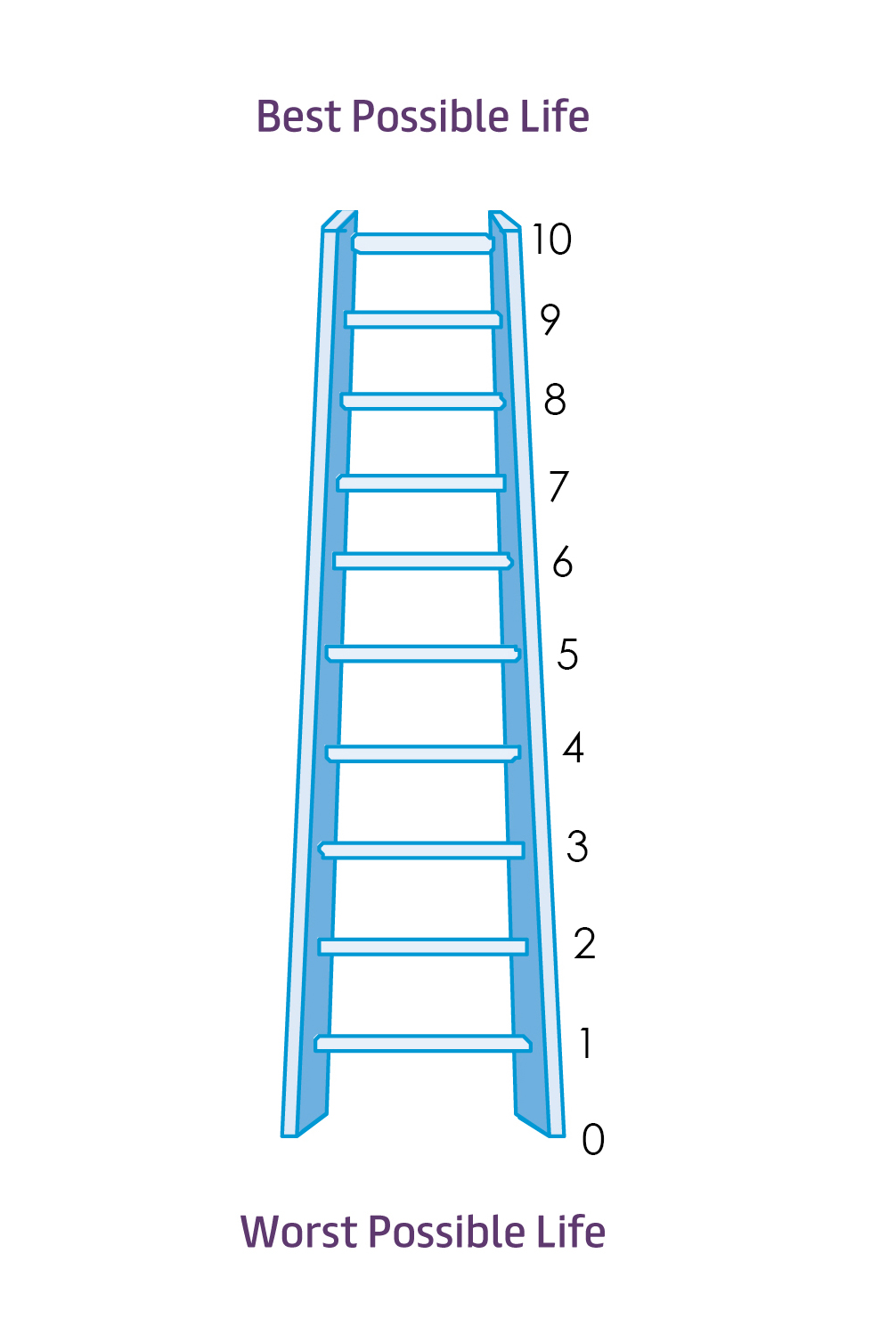 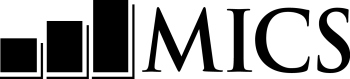 الاستبيان الفردي للرجلاسم وسنة المسح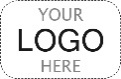 لوحة معلومات الرجل	MWMلوحة معلومات الرجل	MWMMWM1. رقم العنقود:	____ ____ ____MWM2. رقم الأسرة المعيشية:	____ ____MWM3. اسم ورقم سطر الرجل في الأسرة: الاسم	____ ____MWM4. اسم ورقم المشرف(ة):الاسم	____ _____ ____MWM5. اسم ورقم الباحث:الاسم	____ _____ ____MWM6. يوم / شهر / سنة المقابلة:		2_ _0_ _1_ ___/___ ___ /___ ___ تحقق من عمر الرجل في السؤال HL6 لقائمة أفراد الأسرة في استبيان الأسرة المعيشية: إذا كان العمر يتراوح بين 15 و17 سنة، تحقق من السؤال HH39 في استبيان الأسرة المعيشية إذا تم الحصول على موافقة من أحد البالغين في الأسرة على إجراء المقابلة أم أن ذلك من غير الضروري (HL20 =90). إذا كان هناك ضرورة للحصول على موافقة ولم يتم الحصول عليها، يجب عدم إجراء المقابلة ويجب تسجيل "06" في السؤال MWM17 في هذا الاستبيان.تحقق من عمر الرجل في السؤال HL6 لقائمة أفراد الأسرة في استبيان الأسرة المعيشية: إذا كان العمر يتراوح بين 15 و17 سنة، تحقق من السؤال HH39 في استبيان الأسرة المعيشية إذا تم الحصول على موافقة من أحد البالغين في الأسرة على إجراء المقابلة أم أن ذلك من غير الضروري (HL20 =90). إذا كان هناك ضرورة للحصول على موافقة ولم يتم الحصول عليها، يجب عدم إجراء المقابلة ويجب تسجيل "06" في السؤال MWM17 في هذا الاستبيان.MWM7. سجّل الوقت:MWM7. سجّل الوقت:تحقق من عمر الرجل في السؤال HL6 لقائمة أفراد الأسرة في استبيان الأسرة المعيشية: إذا كان العمر يتراوح بين 15 و17 سنة، تحقق من السؤال HH39 في استبيان الأسرة المعيشية إذا تم الحصول على موافقة من أحد البالغين في الأسرة على إجراء المقابلة أم أن ذلك من غير الضروري (HL20 =90). إذا كان هناك ضرورة للحصول على موافقة ولم يتم الحصول عليها، يجب عدم إجراء المقابلة ويجب تسجيل "06" في السؤال MWM17 في هذا الاستبيان.تحقق من عمر الرجل في السؤال HL6 لقائمة أفراد الأسرة في استبيان الأسرة المعيشية: إذا كان العمر يتراوح بين 15 و17 سنة، تحقق من السؤال HH39 في استبيان الأسرة المعيشية إذا تم الحصول على موافقة من أحد البالغين في الأسرة على إجراء المقابلة أم أن ذلك من غير الضروري (HL20 =90). إذا كان هناك ضرورة للحصول على موافقة ولم يتم الحصول عليها، يجب عدم إجراء المقابلة ويجب تسجيل "06" في السؤال MWM17 في هذا الاستبيان.الساعة:	الدقائق:تحقق من عمر الرجل في السؤال HL6 لقائمة أفراد الأسرة في استبيان الأسرة المعيشية: إذا كان العمر يتراوح بين 15 و17 سنة، تحقق من السؤال HH39 في استبيان الأسرة المعيشية إذا تم الحصول على موافقة من أحد البالغين في الأسرة على إجراء المقابلة أم أن ذلك من غير الضروري (HL20 =90). إذا كان هناك ضرورة للحصول على موافقة ولم يتم الحصول عليها، يجب عدم إجراء المقابلة ويجب تسجيل "06" في السؤال MWM17 في هذا الاستبيان.تحقق من عمر الرجل في السؤال HL6 لقائمة أفراد الأسرة في استبيان الأسرة المعيشية: إذا كان العمر يتراوح بين 15 و17 سنة، تحقق من السؤال HH39 في استبيان الأسرة المعيشية إذا تم الحصول على موافقة من أحد البالغين في الأسرة على إجراء المقابلة أم أن ذلك من غير الضروري (HL20 =90). إذا كان هناك ضرورة للحصول على موافقة ولم يتم الحصول عليها، يجب عدم إجراء المقابلة ويجب تسجيل "06" في السؤال MWM17 في هذا الاستبيان.__ ____ __MWM8.   تأكد من الاستبيانات المنجزة في هذه الأسرة: هل قمت أنت أو فرد آخر من فريقك بإجراء مقابلة مع هذا المستجيب لاستبيان آخر؟نعم، سبقت مقابلته	1لا، هذه أول مقابلة	2نعم، سبقت مقابلته	1لا، هذه أول مقابلة	2MWM9B1MWM9A2MWM9A. مرحباً، اسمي (اسمك). نحن من مكتب الإحصاء الوطني ونقوم بتنفيذ مسح حول وضع الأطفال والعائلات والأسر المعيشية. وأودّ التحدث معك حول صحتك وحول مواضيع أخرى. تستغرق هذه المقابلة عادة عدد دقيقة. كما أننا نجري مقابلات مع الأمهات أيضاً حول أطفالهن. وستبقى جميع المعلومات التي نحصل عليها سرّية للغاية ومجهولة الهوية. وإذا اخترت عدم الإجابة عن سؤال ما أو رغبت بإيقاف المقابلة، يرجى إخباري بذلك. هل يمكنني البدء الآن؟MWM9B. الآن، أود أن أتحدث معك حول صحتك ومواضيع أخرى بتفصيل أكبر. سوف تستغرق هذه المقابلة حوالي عدد دقيقة. ومرة أخرى، نؤكد لك أن جميع المعلومات التي نحصل عليها ستبقى سرّية للغاية ومجهولة الهوية. وإذا اخترت عدم الإجابة عن سؤال ما أو رغبت بإيقاف المقابلة، يرجى إخباري بذلك. هل يمكنني البدء الآن؟MWM9B. الآن، أود أن أتحدث معك حول صحتك ومواضيع أخرى بتفصيل أكبر. سوف تستغرق هذه المقابلة حوالي عدد دقيقة. ومرة أخرى، نؤكد لك أن جميع المعلومات التي نحصل عليها ستبقى سرّية للغاية ومجهولة الهوية. وإذا اخترت عدم الإجابة عن سؤال ما أو رغبت بإيقاف المقابلة، يرجى إخباري بذلك. هل يمكنني البدء الآن؟MWM9B. الآن، أود أن أتحدث معك حول صحتك ومواضيع أخرى بتفصيل أكبر. سوف تستغرق هذه المقابلة حوالي عدد دقيقة. ومرة أخرى، نؤكد لك أن جميع المعلومات التي نحصل عليها ستبقى سرّية للغاية ومجهولة الهوية. وإذا اخترت عدم الإجابة عن سؤال ما أو رغبت بإيقاف المقابلة، يرجى إخباري بذلك. هل يمكنني البدء الآن؟نعم	1لا/ لم يسأل	2 1نموذج معلومات عامة عن الرجلMWM1721نموذج معلومات عامة عن الرجلMWM1721نموذج معلومات عامة عن الرجلMWM172MWM17. نتيجة مقابلة الرجل.قم بمناقشة أية نتيجة لم يتم استكمالها مع المشرف(ة).أُنجزت المقابلة	01ليس في المنزل	02رفض	03أنجزت بشكل جزئي	04غير قادر على اجراء المقابلة (يرجى التحديد)	05لا لم تعطى الموافقة من أحد البالغين في الأسرة لهذا المستجيبالذي يبلغ من العمر 17-15 سنة	06غير ذلك (يرجى التحديد)	96معلومات عامة عن الرجل	MWBمعلومات عامة عن الرجل	MWBمعلومات عامة عن الرجل	MWBMWB1. تحقق من رقم سطر المستجيب (MWM3) في لوحة معلومات الرجل والمستجيب لاستبيان الأسرة المعيشية (HH47): هل هذا المستجيب هو أيضا المستجيب على استبيان الأسرة المعيشية؟نعم، المستجيب هو نفسهHH47  = MWM3	1كلا، المستجيب هو شخص آخرHH47 MWM3 ≠	2MWB32MWB2. تحقق من ED5 في نموذج التعليم في استبيان الأسرة المعيشية للمستجيب: أعلى مستوى دراسي وصل إليه:ED5  = 2 أو 3 أو 4	1ED5  = 0  أو 1 أو 8 او فارغة	2MWB151MWB142MWB3. ما تاريخ ميلادك بالشهر والسنة؟تاريخ الميلاد
 الشهر	___ ___	لا أعرف الشهر	98	السنة	__ __ __ __	لا أعرف السنة	9998MWB4. كم عمرك؟	استوضح أكثر: كم كان عمرك في آخر عيد ميلاد لك؟	إذا كانت الإجابات على سؤالي MWB3 وMWB4  غير متوافقة، استوضح منه أكثر وصححها. في كل الحالات،  يجب تسجيل العمر.العمر (بالسنوات الكاملة)	__ __MWB5. هل سبق لك وأن التحقت بالمدرسة أو بأي برنامج تعليم للطفولة المبكرة؟نعم	1لا 	2MWB142MWB6. ما هو أعلى مستوى وصف دراسي أو سنة دراسية وصلت إليهما؟برنامج تعليم للطفولة المبكرة	000الابتدائية	1	__ __الإعدادية	2	__ __الثانوية	3	__ __مرحلة أعلى	4	__ __MWB14000MWB7. هل أنهيت ذلك (الصف/السنة) بنجاح؟نعم	1لا 	2MWB8. تحقق من MWB4: عمر المستجيب:العمر 24-15 سنة	1العمر49-25 سنة	2MWB132MWB9. هل التحقت بالمدرسة في أي وقت من الأوقات خلال السنة الدراسية الحالية؟نعم	1لا 	2MWB112MWB10. خلال هذه السنة الدراسية الحالية، ما هو المستوى والصف أو السنة التي تلتحق بهما؟الابتدائية	1	__ __الإعدادية	2	__ __الثانوية	3	__ __مرحلة أعلى	4	__ __MWB11. هل التحقت بالمدرسة في أي وقت من الأوقات خلال السنة الدراسية السابقة؟نعم	1لا 	2MWB132MWB12. خلال هذه السنة الدراسية السابقة، ما هو المستوى والصف أو السنة التي التحقت بهما؟الابتدائية	1	__ __الإعدادية	2	__ __الثانوية	3	__ __مرحلة أعلى	4	__ __MWB13. تحقق من MWB6: أعلى مستوى دراسي وصل إليه:MWB6 = 2 أو 3 أو 4	1MWB6 = 1	2MWB151MWB14. الآن أريدك أن تقرأ لي هذه الجملة.	اعرض الجلمة المكتوبة على البطاقة للمستجيب.	إذ لم يستطع المستجيب قراءة الجملة كاملة، استوضح منه أكثر: هل يمكنك أن تقرأ لي جزءا من هذه الجملة؟لا يستطيع القراءة نهائياً	1يستطيع قراءة أجزاء فقط	من الجملة	2قادر على قراءة الجملة كاملة	3لا يوجد جملة 	باللغة المطلوبة / نظام بريل	(يرجى التحديد)	4MWB15. منذ متى وأنت تعيش بشكل متواصل في (اسم مدينة أو بلدة أو قرية المسكن الحالي)؟	إذا كانت المدة أقل من سنة واحدة، سجّل "00" سنوات.السنوات	__ __دائماً / منذ الولادة	95MWB1895MWB16. قبيل انتقالك إلى هنا، هل كنت تعيش في مدينة أم في بلدة أم في منطقة ريفية؟	استوضح منه أكثر لتحديد نوع المكان.إذا لم يكن قادر على تحديد إذا ما كان المكان الذي كان يعيش فيه مدينة أم بلدة أو منطقة ريفية، اكتب اسم المكان ومن ثم سجّل مؤقتاً "5" إلى أن تتعرف على الفئة المناسبة.(اسم المكان)مدينة	1بلدة	2منطقة ريفية	3غير قادر على تحديد إذا كانت مدينة / قرية / ريف	5لا أعرف/لا أتذكر	8MWB17. قبل أن تنتقل إلى هنا، في أي إقليم كنت تعيش؟الإقليم 1	01الإقليم 2	02الإقليم 3	03الإقليم 4	04الإقليم 5	05خارج البلد	(يرجى التحديد)96  ..…………………………………MWB18. هل لديك أي تأمين صحي؟نعم	1لا 	22 انتهىMWB19. ما نوع التأمين الصحي الذي لديك؟	سجّل كل ما ذُكر..تأمين مؤسسة صحية مشتركة / تأمين صحي مجتمعي	Aتأمين صحي من خلال	جهة العمل	Bالضمان الاجتماعي	Cتأمين صحي آخر تجاري	Dغير ذلك (يرجى التحديد)	Xنموذج الوصول إلى وسائل الإعلام الجماهيري واستخدام تكنولوجيا المعلومات والاتصالاتنموذج الوصول إلى وسائل الإعلام الجماهيري واستخدام تكنولوجيا المعلومات والاتصالاتنموذج الوصول إلى وسائل الإعلام الجماهيري واستخدام تكنولوجيا المعلومات والاتصالاتنموذج الوصول إلى وسائل الإعلام الجماهيري واستخدام تكنولوجيا المعلومات والاتصالاتنموذج الوصول إلى وسائل الإعلام الجماهيري واستخدام تكنولوجيا المعلومات والاتصالاتMMTMMT1. هل تقرأ صيحفة أو مجلة على الأقل مرة واحدة في الأسبوع، أم أقل من مرة واحدة في الأسبوع، أم لا تقرأها نهائياً؟	إذا كانت الإجابة "مرة واحدة على الأٌقل في الأسبوع"، استوضح منه أكثر: هل يمكنك القول أنك تفعل ذلك كل يوم تقريباً ؟		إذا كانت الإجابة "نعم"، سجل  "3"، وإذا كانت الإجابة "لا" سجل "2".MMT1. هل تقرأ صيحفة أو مجلة على الأقل مرة واحدة في الأسبوع، أم أقل من مرة واحدة في الأسبوع، أم لا تقرأها نهائياً؟	إذا كانت الإجابة "مرة واحدة على الأٌقل في الأسبوع"، استوضح منه أكثر: هل يمكنك القول أنك تفعل ذلك كل يوم تقريباً ؟		إذا كانت الإجابة "نعم"، سجل  "3"، وإذا كانت الإجابة "لا" سجل "2".لا أقرأها نهائياً	0أقل من مرة واحدة في الأسبوع	1مرة واحدة على الأقل في الأسبوع	2كل يوم تقريباً	3لا أقرأها نهائياً	0أقل من مرة واحدة في الأسبوع	1مرة واحدة على الأقل في الأسبوع	2كل يوم تقريباً	3MMT2. هل تستمع إلى المذياع مرة واحدة على الأقل في الأسبوع، أم أقل من مرة واحدة في الأسبوع، أم لا تستمع إليه نهائياً؟	إذا كانت الإجابة "مرة واحدة على الأٌقل في الأسبوع"، استوضح منه أكثر: هل يمكنك القول أنك تفعل ذلك كل يوم تقريباً ؟ 		إذا كانت الإجابة "نعم"، سجل "3"، وإذا كانت الإجابة "لا" سجل "2".MMT2. هل تستمع إلى المذياع مرة واحدة على الأقل في الأسبوع، أم أقل من مرة واحدة في الأسبوع، أم لا تستمع إليه نهائياً؟	إذا كانت الإجابة "مرة واحدة على الأٌقل في الأسبوع"، استوضح منه أكثر: هل يمكنك القول أنك تفعل ذلك كل يوم تقريباً ؟ 		إذا كانت الإجابة "نعم"، سجل "3"، وإذا كانت الإجابة "لا" سجل "2".لا أستمع إليه نهائياً	0أقل من مرة واحدة في الأسبوع	1مرة واحدة على الأقل في الأسبوع	2كل يوم تقريباً	3لا أستمع إليه نهائياً	0أقل من مرة واحدة في الأسبوع	1مرة واحدة على الأقل في الأسبوع	2كل يوم تقريباً	3MMT3. هل تشاهد التلفاز مرة واحدة على الأقل في الأسبوع، أم أقل من مرة واحدة في الأسبوع، أم لا تشاهده نهائياً؟	إذا كانت الإجابة "مرة واحدة على الأٌقل في الأسبوع"، استوضح منه أكثر: هل يمكنك القول أنك تفعل ذلك كل يوم تقريباً ؟ 		إذا كانت الإجابة "نعم"،"، سجل "3"، وإذا كانت الإجابة "لا" سجل "2".MMT3. هل تشاهد التلفاز مرة واحدة على الأقل في الأسبوع، أم أقل من مرة واحدة في الأسبوع، أم لا تشاهده نهائياً؟	إذا كانت الإجابة "مرة واحدة على الأٌقل في الأسبوع"، استوضح منه أكثر: هل يمكنك القول أنك تفعل ذلك كل يوم تقريباً ؟ 		إذا كانت الإجابة "نعم"،"، سجل "3"، وإذا كانت الإجابة "لا" سجل "2".لا أشاهده نهائياً	0أقل من مرة واحدة في الأسبوع	1مرة واحدة على الأقل في الأسبوع	2كل يوم تقريباً	3لا أشاهده نهائياً	0أقل من مرة واحدة في الأسبوع	1مرة واحدة على الأقل في الأسبوع	2كل يوم تقريباً	3MMT4. هل سبق لك استخدام الحاسوب أو الجهاز اللوحي من أي مكان؟MMT4. هل سبق لك استخدام الحاسوب أو الجهاز اللوحي من أي مكان؟نعم	1لا 	2نعم	1لا 	2MMT92MMT92MMT5. خلال الأشهر الثلاثة الماضية، هل استخدمت الحاسوب أو الجهاز اللوحي على الأقل مرة واحدة في الأسبوع، أم أقل من مرة واحدة في الأسبوع، أم لم تستخدمهما نهائياً؟	إذا كانت الإجابة "مرة واحدة على الأٌقل في الأسبوع"، استوضح منه أكثر: هل يمكنك القول أنك تفعل ذلك كل يوم تقريباً ؟ 		إذا كانت الإجابة "نعم"،"، سجل "3"، وإذا كانت الإجابة "لا" سجل "2".MMT5. خلال الأشهر الثلاثة الماضية، هل استخدمت الحاسوب أو الجهاز اللوحي على الأقل مرة واحدة في الأسبوع، أم أقل من مرة واحدة في الأسبوع، أم لم تستخدمهما نهائياً؟	إذا كانت الإجابة "مرة واحدة على الأٌقل في الأسبوع"، استوضح منه أكثر: هل يمكنك القول أنك تفعل ذلك كل يوم تقريباً ؟ 		إذا كانت الإجابة "نعم"،"، سجل "3"، وإذا كانت الإجابة "لا" سجل "2".لم أستخدمهما نهائياً	0أقل من مرة واحدة في الأسبوع	1مرة واحدة على الأقل في الأسبوع	2كل يوم تقريباً	3لم أستخدمهما نهائياً	0أقل من مرة واحدة في الأسبوع	1مرة واحدة على الأقل في الأسبوع	2كل يوم تقريباً	3MMT90MMT90MMT6. خلال الأشهر الثلاثة الماضية، هل قمت:	[A]	بنسخ أو نقل ملف أو مجلد؟	[B]	باستخدام أداة النسخ واللصق لتكرار أو نقل معلومات ضمن وثيقة ما؟	[C]	بإرسال رسالة بريد إلكتروني مع ملف مرفق، مثل وثيقة أو صورة أو وصلة فيديو؟	[D]	باستخدام معادلة حسابية أساسية في صفحة جدول حسابي؟	[E]	بتوصيل وتركيب جهاز جديد، مثل مودم أو كاميرا أو طابعة؟	[F]	بالبحث عن وتنزيل وتركيب وإعداد برنامج حاسوبي؟	[G]	بإنشاء عرض تقديمي إلكتروني باستخدام برنامج عروض تقديمية، يشمل نص أو صور أو صوت أو مخططات بيانية؟	[H]	 بنقل ملف بين حاسوب وجهاز آخر؟	[I]	بكتابة برنامج محوسب باستخدام أية 	لغة برمجة؟MMT6. خلال الأشهر الثلاثة الماضية، هل قمت:	[A]	بنسخ أو نقل ملف أو مجلد؟	[B]	باستخدام أداة النسخ واللصق لتكرار أو نقل معلومات ضمن وثيقة ما؟	[C]	بإرسال رسالة بريد إلكتروني مع ملف مرفق، مثل وثيقة أو صورة أو وصلة فيديو؟	[D]	باستخدام معادلة حسابية أساسية في صفحة جدول حسابي؟	[E]	بتوصيل وتركيب جهاز جديد، مثل مودم أو كاميرا أو طابعة؟	[F]	بالبحث عن وتنزيل وتركيب وإعداد برنامج حاسوبي؟	[G]	بإنشاء عرض تقديمي إلكتروني باستخدام برنامج عروض تقديمية، يشمل نص أو صور أو صوت أو مخططات بيانية؟	[H]	 بنقل ملف بين حاسوب وجهاز آخر؟	[I]	بكتابة برنامج محوسب باستخدام أية 	لغة برمجة؟		نعم	لانسخ/نقل ملف	1	2استخدام أداة النسخ/اللصق في وثيقة ما	1	2إرسال بريد إلكتروني مع مرفق	1	2استخدام معادلة جدولة أساسية	1	2توصيل جهاز	1	2تركيب برنامج محوسب	1	2إنشاء عرض تقديمي	1	2نقل ملف	1	2البرمجة	1	2		نعم	لانسخ/نقل ملف	1	2استخدام أداة النسخ/اللصق في وثيقة ما	1	2إرسال بريد إلكتروني مع مرفق	1	2استخدام معادلة جدولة أساسية	1	2توصيل جهاز	1	2تركيب برنامج محوسب	1	2إنشاء عرض تقديمي	1	2نقل ملف	1	2البرمجة	1	2MMT7. تحقق من MMT6[C]: هل تم تسجيل "نعم"؟MMT7. تحقق من MMT6[C]: هل تم تسجيل "نعم"؟نعم، MMT6[C] = 1	1لا، MMT6[C]  = 2	2نعم، MMT6[C] = 1	1لا، MMT6[C]  = 2	2MMT101MMT101MMT8. تحقق من MMT6[F]: هل تم تسجيل "نعم"؟MMT8. تحقق من MMT6[F]: هل تم تسجيل "نعم"؟نعم، MMT6[F] = 1	1لا، MMT6[F]  = 2	2نعم، MMT6[F] = 1	1لا، MMT6[F]  = 2	2MMT101MMT101MMT9. هل سبق لك استخدام الإنترنت من أي مكان ومن أي جهاز؟ MMT9. هل سبق لك استخدام الإنترنت من أي مكان ومن أي جهاز؟ نعم	1لا 	2نعم	1لا 	2MMT112MMT112MMT10. خلال الأشهر الثلاثة الماضية، هل استخدمت الإنترنت على الأقل مرة واحدة في الأسبوع، أم أقل من مرة واحدة في الأسبوع، أم لم تستخدمه نهائياً؟	إذا كانت الإجابة "مرة واحدة على الأٌقل في الأسبوع"، استوضح منه أكثر: هل يمكنك القول أنك تفعل ذلك كل يوم تقريباً ؟ 		إذا كانت الإجابة "نعم"، "، سجل "3"، وإذا كانت الإجابة "لا" سجل "2".MMT10. خلال الأشهر الثلاثة الماضية، هل استخدمت الإنترنت على الأقل مرة واحدة في الأسبوع، أم أقل من مرة واحدة في الأسبوع، أم لم تستخدمه نهائياً؟	إذا كانت الإجابة "مرة واحدة على الأٌقل في الأسبوع"، استوضح منه أكثر: هل يمكنك القول أنك تفعل ذلك كل يوم تقريباً ؟ 		إذا كانت الإجابة "نعم"، "، سجل "3"، وإذا كانت الإجابة "لا" سجل "2".لم أستخدمه نهائياً	0أقل من مرة واحدة في الأسبوع	1مرة واحدة على الأقل في الأسبوع	2كل يوم تقريباً	3لم أستخدمه نهائياً	0أقل من مرة واحدة في الأسبوع	1مرة واحدة على الأقل في الأسبوع	2كل يوم تقريباً	3MMT11. هل تمتلك هاتف نقال؟MMT11. هل تمتلك هاتف نقال؟نعم	1لا 	2نعم	1لا 	2MMT12. خلال الأشهر الثلاثة الماضية، هل استخدمت هاتف نقال على الأقل مرة واحدة في الأسبوع، أم أقل من مرة واحدة في الأسبوع، أم لم تستخدمه نهائياً؟	استوضح منه أكثر إن لزم الأمر: أعني هل أجريت اتصال مع شخص ما باستخدام هاتف نقال؟	إذا كانت الإجابة "مرة واحدة على الأٌقل في الأسبوع"، استوضح منه أكثر: هل يمكنك القول أنك تفعل ذلك كل يوم تقريباً ؟ 		إذا كانت الإجابة "نعم"، سجل "3"، وإذا كانت الإجابة "لا" سجل "2".MMT12. خلال الأشهر الثلاثة الماضية، هل استخدمت هاتف نقال على الأقل مرة واحدة في الأسبوع، أم أقل من مرة واحدة في الأسبوع، أم لم تستخدمه نهائياً؟	استوضح منه أكثر إن لزم الأمر: أعني هل أجريت اتصال مع شخص ما باستخدام هاتف نقال؟	إذا كانت الإجابة "مرة واحدة على الأٌقل في الأسبوع"، استوضح منه أكثر: هل يمكنك القول أنك تفعل ذلك كل يوم تقريباً ؟ 		إذا كانت الإجابة "نعم"، سجل "3"، وإذا كانت الإجابة "لا" سجل "2".لم أستخدمه نهائياً	0أقل من مرة واحدة في الأسبوع	1مرة واحدة على الأقل في الأسبوع	2كل يوم تقريباً	3لم أستخدمه نهائياً	0أقل من مرة واحدة في الأسبوع	1مرة واحدة على الأقل في الأسبوع	2كل يوم تقريباً	3الخصوبة	MCMالخصوبة	MCMالخصوبة	MCMالخصوبة	MCMالخصوبة	MCMالخصوبة	MCMMCM1. أود الآن أن أسألك عن جميع الأطفال الذين رُزقت بهم طيلة حياتك؟ وأعني بذلك الأطفال الذين ولدوا من صُلبك حتى لو لم تكن مسؤولاً عنهم قانونياً أو لا يحملون اسم عائلتك.	هل سبق أن وُلد لك أي أطفال مع أية مرأة؟	هذا النموذج يجب أن يشير فقط إلى الأطفال الذين ولدوا أحياء. ويجب عدم الإشارة إلى أية حالات للمواليد الذين ولدوا أموات في الإجابة عن أي سؤال.نعم	1لا 	2لا أعرف	8نعم	1لا 	2لا أعرف	8MCM82MCM88MCM82MCM88MCM82MCM88MCM2. هل لديك أي أبناء أو بنات ممن وُلدوا لك و هم على قيد الحياة ويعيشون معك الآن؟نعم	1لا 	2نعم	1لا 	2MCM52MCM52MCM52MCM3. كم عدد الأبناء الذكور الذين يعيشون معك؟	إذا لم يكن هناك أي أبناء ذكور، سجّل "00"الأبناء الذكور في المنزل	__ __الأبناء الذكور في المنزل	__ __MCM4.	كم عدد البنات اللواتي يعشن معك؟	إذا لم يكن هناك أي بنات، سجّل "00"البنات في المنزل	__ __البنات في المنزل	__ __MCM5. هل لديك أي أبناء أو بنات ممن وُلدوا لك و هم على قيد الحياة و لكنهم لا يعيشون معك الآن؟نعم	1لا 	2نعم	1لا 	2MCM82MCM82MCM82MCM6. كم عدد الأبناء الذكور الأحياء ممن لا يعيشون معك؟	إذا لم يكن هناك أي أبناء، سجّل "00"الأبناء الذين يعيشون في مكان آخر	__ __الأبناء الذين يعيشون في مكان آخر	__ __MCM7. كم عدد البنات الإناث الأحياء ممن لا يعشن معك؟	إذا لم يكن هناك أي بنات، سجّل "00"البنات اللواتي يعشن في مكان آخر	__ __البنات اللواتي يعشن في مكان آخر	__ __MCM8. هل وُلد لك ابن أو ابنة ولد/ت حيّ/ة لكنه/ها مات/ماتت لاحقاً؟إذا كانت الإجابة "لا، استوضح منه أكثر:	أعني هل وُلد لك طفل(ة) بكى عند ولادته أو أبدى أية حركة أو صوت أو حاول التنفس أو ظهرت عليه أية علامة من علامات الحياة ولو لوقت قصير جداً و توفي/توفيت بعد ذلك؟نعم	1لا 	2نعم	1لا 	2MCM112MCM112MCM112MCM9. كم عدد الأولاد الذكور الذين توفوا؟	إذا لم يكن هناك أي أبناء، سجّل "00"أبناء ذكور توفوا	__ __أبناء ذكور توفوا	__ __MCM10. كم عدد البنات الإناث اللاتي توفين؟	إذا لم يكن هناك أي بنات، سجّل "00"بنات توفين	__ __بنات توفين	__ __MCM11. مجموع إجابات الأسئلة MCM3 و MCM4 و MCM6 و MCM7 و MCM9 و MCM10.المجموع	__ __المجموع	__ __MCM12. فقط من أجل التأكد أنني حصلت على العدد الصحيح، يكون مجموع عدد المواليد الأحياء الذين وُلدوا لك طيلة حياتك هو (العدد الكلي في السؤال رقم MCM11). هل هذا صحيح؟نعم	1لا 	2نعم	1لا 	2MCM141MCM141MCM141MCM13. تحقق من الإجابات عن الأسئلة من MCM1 إلى MCM10 وأجري التصحيحات اللازمة إلى أن تصبح الإجابة في السؤال MCM12 هي  "نعم"MCM14. تحقق من MCM11: كم عدد الولادات التي رزق بها المستجيب؟لا ولادات حيّة، MCM1  = 00	0ولادة حيّة واحدة فقط، MCM11 = 01	1ولادتان حيّة أو أكثر،	MCM11  = 02 أو أكثر	2لا ولادات حيّة، MCM1  = 00	0ولادة حيّة واحدة فقط، MCM11 = 01	1ولادتان حيّة أو أكثر،	MCM11  = 02 أو أكثر	20 انتهىMCM18A10 انتهىMCM18A10 انتهىMCM18A1MCM15. هل جميع الأطفال الذين أنجبتهم من نفس الأم البيولوجية؟نعم	1لا 	2نعم	1لا 	2MCM171MCM171MCM171MCM16. بالمجمل، كم عدد النساء اللاتي ولدن أطفالا من صُلبك؟عدد النساء	__ __عدد النساء	__ __MCM17. كم كان عمرك عندما رُزقت بأول طفل أو طفلة؟العمر بالسنوات	__ __العمر بالسنوات	__ __MCM18BMCM18BMCM18BMCM18A. في أي شهر وسنة ولد الطفل(ة) الذي رُزقت به(ها)؟MCM18B. في أي شهر وسنة أنجبت آخر طفل/ة من هؤلاء (العدد الإجمالي في MCM11) أطفال الذين وُلدوا من صلبك حتى و لو كان قد توفى أو توفيت؟	يجب تسجيل الشهر و السنة.تاريخ آخر ولادة	الشهر	__ __	السنة	__ __ __ __تاريخ آخر ولادة	الشهر	__ __	السنة	__ __ __ __نموذج المواقف من العنف الأسري	MDVنموذج المواقف من العنف الأسري	MDVنموذج المواقف من العنف الأسري	MDVMDV1. في بعض الأحيان، ينزعج أو يغضب الزوج من بعض التصرفات التي تقوم بها زوجته. في رأيك، هل يُبرر ذلك أن يضرب الزوج زوجته في الحالات التالية:	[A]	إذا خرجت من المنزل دون أن تخبره؟	[B]	إذا أهملت الأطفال؟	[C]	إذا جادلته؟	[D]	إذا رفضت المعاشرة الزوجية معه؟	[E]	إذا احترقت الطعام ؟		نعم	 لا	 لا أعرفإذا خرجت دون	إخباره	1	2	8إذا أهملت الأطفال	1	2	8إذا جادلته	1	2	8إذا رفضت المعاشرة الزوجية	1	2	8إذا احترقت الطعام	1	2	8نموذج التعرّض للإيذاءنموذج التعرّض للإيذاءنموذج التعرّض للإيذاءMVTMVTMVTMVT1. تحقق إن كان هناك أشخاص آخرين موجودين. قبل المتابعة، احرص على خصوصية المقابلة. والآن، أود أن أطرح عليك بعض الأسئلة حول الجرائم التي كنت أنت بشكل شخصي ضحية لها. 	دعني أؤكد لك مجدداً أن إجاباتك ستبقى سرية ولن يطلع عليها أحد.	في السنوات الثلاث الأخيرة، أي منذ (شهر المقابلة) من عام (سنة المقابلة ناقص 3)، هل قام أحد ما بأخذ أو حاول أخذ شيئاً ما منك، باستخدام القوة أو التهديد باستخدام القوة؟	أذكر أية حوادث كان المستجيب بشكل شخصي ضحية لها واستثني الحوادث التي عانى منها أفراد آخرون في الأسرة المعيشية لوحدهم.	إذا لزم الأمر، ساعد المستجيب على التأكد من الفترة المرجعية واحرص على أن تتيح له الوقت الكافي للتذكّر. ويمكنك طمأنته بالقول: قد يكون من الصعب تذكر مثل هذه الحوادث، لذا خذ وقتك وأنت تفكر في إجاباتك.نعم	1لا 	2لا أعرف	8نعم	1لا 	2لا أعرف	8نعم	1لا 	2لا أعرف	8MVT9B2MVT9B8MVT9B2MVT9B8MVT2. هل حدث هذا خلال الأشهر الاثني عشر الأخيرة، أي منذ (شهر المقابلة) من عام (سنة المقابلة ناقص 1)؟نعم، خلال الأشهر الاثني عشر الأخيرة	1لا، قبل أكثر من 12 شهراً	2لا أعرف / لا أتذكر	8نعم، خلال الأشهر الاثني عشر الأخيرة	1لا، قبل أكثر من 12 شهراً	2لا أعرف / لا أتذكر	8نعم، خلال الأشهر الاثني عشر الأخيرة	1لا، قبل أكثر من 12 شهراً	2لا أعرف / لا أتذكر	8MVT5B2MVT5B8MVT5B2MVT5B8MVT3. كم مرة حدث هذا خلال الأشهر الاثني عشرة الأخيرة؟	إذا كانت الإجابة "لا أعرف/لا أتذكر"، استوضح منه أكثر: هل حدث هذا مرة واحدة، مرتين أو على الأقل ثلاث مرات؟مرة واحدة	1مرتان	2ثلاث مرات أو أكثر	3لا أعرف / لا أتذكر	8مرة واحدة	1مرتان	2ثلاث مرات أو أكثر	3لا أعرف / لا أتذكر	8مرة واحدة	1مرتان	2ثلاث مرات أو أكثر	3لا أعرف / لا أتذكر	8MVT4. تحقق من MVT3: مرة واحدة أم أكثر؟مرة واحدة، MVT3 = 1	1أكثر من مرة أو لا أعرف،	MVT3  = 2 أو 3 أو 8	2مرة واحدة، MVT3 = 1	1أكثر من مرة أو لا أعرف،	MVT3  = 2 أو 3 أو 8	2مرة واحدة، MVT3 = 1	1أكثر من مرة أو لا أعرف،	MVT3  = 2 أو 3 أو 8	2MVT5A1MVT5B2MVT5A1MVT5B2MVT5A. عندما حدث هذا، هل سُرق منك أي شيء؟MVT5B. في آخر مرة حدث لك هذا، هل سُرق منك أي شيء؟نعم	1لا 	2لا أعرف / غير متأكد	8نعم	1لا 	2لا أعرف / غير متأكد	8نعم	1لا 	2لا أعرف / غير متأكد	8MVT6. هل كان لدى الشخص (الأشخاص) أي سلاح؟نعم	1لا 	2لا أعرف / غير متأكد	8نعم	1لا 	2لا أعرف / غير متأكد	8نعم	1لا 	2لا أعرف / غير متأكد	8MVT82MVT88MVT82MVT88MVT7. هل استخدم سكين أم سلاح ناري أم أي شيء آخر كسلاح؟	سجّل كل ما ينطبق.نعم، سكين	Aنعم، سلاح ناري	Bنعم، شيء آخر	Xنعم، سكين	Aنعم، سلاح ناري	Bنعم، شيء آخر	Xنعم، سكين	Aنعم، سلاح ناري	Bنعم، شيء آخر	XMVT8. هل قمت أنت أو أي شخص آخر بإبلاغ الشرطة عن الحادث؟	إذا كانت الإجابة "نعم"، استوضح أكثر: هل قمت أنت بالإبلاغ عن الحادث أم قام شخص آخر بذلك؟نعم، المستجيب هو الذي بلّغ الشرطة	1نعم، شخص آخر هو الذي بلّغ الشرطة	2لا، لم يتم إبلاغ الشرطة	3لا أعرف / غير متأكد	8نعم، المستجيب هو الذي بلّغ الشرطة	1نعم، شخص آخر هو الذي بلّغ الشرطة	2لا، لم يتم إبلاغ الشرطة	3لا أعرف / غير متأكد	8نعم، المستجيب هو الذي بلّغ الشرطة	1نعم، شخص آخر هو الذي بلّغ الشرطة	2لا، لم يتم إبلاغ الشرطة	3لا أعرف / غير متأكد	8MVT9A1MVT9A2MVT9A3MVT9A8MVT9A1MVT9A2MVT9A3MVT9A8MVT9A. باستثناء هذا الحادث (هذه الحوادث) التي ذكرت، هل تعرضت خلال السنوات الثلاثة الماضية، أي منذ (شهر المقابلة) من عام (سنة المقابلة ناقص 3)، للاعتداء جسدي؟MVT9B. في نفس الفترة من السنوات الثلاثة الأخيرة، أي منذ (شهر المقابلة) من عام (سنة المقابلة ناقص 3)، هل تعرضت للاعتداء جسدي؟	إذا كانت الإجابة "لا"، استوضح أكثر: الاعتداء يمكن أن يحدث في المنزل أو في أي مكان آخر خارج المنزل، كأن يحدث في منازل أخرى أو في الشارع أو في المدرسة أو في إحدى وسائل النقل العامة أو المطاعم العامة أو في مكان عملك.	أذكر أية حوادث كان المستجيب بشكل شخصي ضحية لها واستثني الحوادث التي عانى منها أفراد آخرون في الأسرة المعيشية لوحدهم. استثني الحوادث التي يكون الهدف منها أخذ شيء ما من المستجيب، وهي الحوادث التي يجب تسجّيلها تحت السؤال MVT1.نعم	1لا 	2لا أعرف	8نعم	1لا 	2لا أعرف	8نعم	1لا 	2لا أعرف	8MVT202MVT208MVT202MVT208MVT10. هل حدث هذا خلال الأشهر الاثني عشر الأخيرة، أي منذ (شهر المقابلة) من عام (سنة المقابلة ناقص 1)؟نعم، خلال الأشهر الاثني عشر الأخيرة	1لا، قبل أكثر من 12 شهراً	2لا أعرف / لا أتذكر	8نعم، خلال الأشهر الاثني عشر الأخيرة	1لا، قبل أكثر من 12 شهراً	2لا أعرف / لا أتذكر	8نعم، خلال الأشهر الاثني عشر الأخيرة	1لا، قبل أكثر من 12 شهراً	2لا أعرف / لا أتذكر	8MVT12B2MVT12B8MVT12B2MVT12B8MVT11. كم مرة حدث هذا خلال الأشهر الاثني عشرة الأخيرة؟	إذا كانت الإجابة "لا أعرف/لا أتذكر"، استوضح منه أكثر: هل حدث هذا مرة واحدة، مرتين أو على الأقل ثلاث مرات؟مرة واحدة	1مرتان	2ثلاث مرات أو أكثر	3لا أعرف / لا أتذكر	8مرة واحدة	1مرتان	2ثلاث مرات أو أكثر	3لا أعرف / لا أتذكر	8مرة واحدة	1مرتان	2ثلاث مرات أو أكثر	3لا أعرف / لا أتذكر	8MVT12A1MVT12B2MVT12B3MVT12B8MVT12A1MVT12B2MVT12B3MVT12B8MVT12A. أين حدث هذا؟MVT12B. أين حدث هذا آخر مرة؟في المنزل	11في منزل آخر	12في الشارع	21في إحدى وسائل المواصلات العامة	22مطعم عام / مقهى / حانة	23مكان عام آخر (يرجى التحديد)	26في المدرسة	31في مكان العمل	32مكان آخر (حددي)	96في المنزل	11في منزل آخر	12في الشارع	21في إحدى وسائل المواصلات العامة	22مطعم عام / مقهى / حانة	23مكان عام آخر (يرجى التحديد)	26في المدرسة	31في مكان العمل	32مكان آخر (حددي)	96في المنزل	11في منزل آخر	12في الشارع	21في إحدى وسائل المواصلات العامة	22مطعم عام / مقهى / حانة	23مكان عام آخر (يرجى التحديد)	26في المدرسة	31في مكان العمل	32مكان آخر (حددي)	96MVT13. كم عدد الأشخاص الذين شاركوا في الاعتداء؟	إذا كانت الإجابة "لا أعرف/لا أتذكر"، استوضح منه أكثر: هل كان شخصاً واحداً، أم اثنين، أم على الأقل ثلاثة أشخاص؟شخص واحد	1شخصان	2ثلاثة أشخاص أو أكثر	3لا أعرف / لا أتذكر	8شخص واحد	1شخصان	2ثلاثة أشخاص أو أكثر	3لا أعرف / لا أتذكر	8شخص واحد	1شخصان	2ثلاثة أشخاص أو أكثر	3لا أعرف / لا أتذكر	8MVT14A1MVT14B2MVT14B3MVT14B8MVT14A1MVT14B2MVT14B3MVT14B8MVT14A. في وقت الحادث، هل تعرّفت على الشخص؟MVT14B. في وقت الحادث، هل تعرّفت على شخص واحد على الأقل من الأشخاص؟نعم	1لا 	2لا أعرف / لا أتذكر	8نعم	1لا 	2لا أعرف / لا أتذكر	8نعم	1لا 	2لا أعرف / لا أتذكر	8MVT17. هل كان لدى الشخص (الأشخاص) أي سلاح؟نعم	1لا 	2لا أعرف / غير متأكد	8نعم	1لا 	2لا أعرف / غير متأكد	8نعم	1لا 	2لا أعرف / غير متأكد	8MVT192MVT198MVT192MVT198MVT18. هل استخدم سكين أم سلاح ناري أم أي شيء آخر كسلاح؟	سجّل كل ما ينطبق.نعم، سكين	Aنعم، سلاح ناري	Bنعم، شيء آخر	Xنعم، سكين	Aنعم، سلاح ناري	Bنعم، شيء آخر	Xنعم، سكين	Aنعم، سلاح ناري	Bنعم، شيء آخر	XMVT19. هل قمت أنت أو أي شخص آخر بإبلاغ الشرطة عن الحادث؟	إذا كانت الإجابة "نعم"، استوضح أكثر: هل قمت أنت بالإبلاغ عن الحادث أم قام شخص آخر بذلك؟نعم، المستجيب هو الذي بلّغ الشرطة	1نعم، شخص آخر هو الذي بلّغ الشرطة	2لا، لم يتم إبلاغ الشرطة	3لا أعرف / غير متأكد	8نعم، المستجيب هو الذي بلّغ الشرطة	1نعم، شخص آخر هو الذي بلّغ الشرطة	2لا، لم يتم إبلاغ الشرطة	3لا أعرف / غير متأكد	8نعم، المستجيب هو الذي بلّغ الشرطة	1نعم، شخص آخر هو الذي بلّغ الشرطة	2لا، لم يتم إبلاغ الشرطة	3لا أعرف / غير متأكد	8MVT20. ما مدى شعورك بالأمان وأنت تمشي لوحدك في الحيّ الذي تسكن فيه بعد حلول الظلام؟آمن جداً	1آمن	2غير آمن	3غير آمن على الإطلاق	4لا أمشي لوحدي أبداً بعد حلول الظلام	7آمن جداً	1آمن	2غير آمن	3غير آمن على الإطلاق	4لا أمشي لوحدي أبداً بعد حلول الظلام	7آمن جداً	1آمن	2غير آمن	3غير آمن على الإطلاق	4لا أمشي لوحدي أبداً بعد حلول الظلام	7MVT21. ما مدى شعورك بالأمان عندما تكون لوحدك في المنزل بعد حلول الظلام؟آمن جداً	1آمن	2غير آمن	3غير آمن على الإطلاق	4لا أبقى لوحدي أبداً بعد حلول الظلام	7آمن جداً	1آمن	2غير آمن	3غير آمن على الإطلاق	4لا أبقى لوحدي أبداً بعد حلول الظلام	7آمن جداً	1آمن	2غير آمن	3غير آمن على الإطلاق	4لا أبقى لوحدي أبداً بعد حلول الظلام	7MVT22. في الأشهر الاثني عشر الماضية، هل شعرت بشكل شخصي بالتمييز أو المضايقة بسبب ما يلي:	[A]	الأصول الأثنية أو الهجرة؟	[B]	الجنس؟	[C] الميول الجنسي؟	[D]	العمر؟	[E]	الديانة أو المعتقد؟	[F]	الإعاقة؟	[X] لأي سبب آخر؟		نعم	 لا	 لا أعرفالأصول الأثنية / الهجرة	1	2	8الجنس	1	2	8الميول الجنسي	1	2	8العمر	1	2	8الديانة / المعتقد	1	2	8الإعاقة	1	2	8سبب آخر	1	2	8		نعم	 لا	 لا أعرفالأصول الأثنية / الهجرة	1	2	8الجنس	1	2	8الميول الجنسي	1	2	8العمر	1	2	8الديانة / المعتقد	1	2	8الإعاقة	1	2	8سبب آخر	1	2	8		نعم	 لا	 لا أعرفالأصول الأثنية / الهجرة	1	2	8الجنس	1	2	8الميول الجنسي	1	2	8العمر	1	2	8الديانة / المعتقد	1	2	8الإعاقة	1	2	8سبب آخر	1	2	8نموذج الزواج / التعايش كأزواجنموذج الزواج / التعايش كأزواجنموذج الزواج / التعايش كأزواجMMAMMAMMAMMA1. هل أنت متزوج حالياً أم تعيش مع امرأة ما كما لو كنتما متزوجين؟MMA1. هل أنت متزوج حالياً أم تعيش مع امرأة ما كما لو كنتما متزوجين؟نعم، متزوج حالياً	1نعم، أعيش مع شريكة	2لا، لست متزوج أو أعيش مع شريكة	3نعم، متزوج حالياً	1نعم، أعيش مع شريكة	2لا، لست متزوج أو أعيش مع شريكة	3نعم، متزوج حالياً	1نعم، أعيش مع شريكة	2لا، لست متزوج أو أعيش مع شريكة	3MMA53MMA3. هل لديك زوجات أخريات أو تعيش مع شريكات أخريات كما لو كنتم متزوجين؟MMA3. هل لديك زوجات أخريات أو تعيش مع شريكات أخريات كما لو كنتم متزوجين؟نعم	1لا 	2نعم	1لا 	2نعم	1لا 	2MMA72MMA4. كم عدد الزوجات أو الشريكات الأخريات اللواتي تعيش معهن؟MMA4. كم عدد الزوجات أو الشريكات الأخريات اللواتي تعيش معهن؟العدد	__ __لا أعرف	98العدد	__ __لا أعرف	98العدد	__ __لا أعرف	98MMA7MMA798MMA5. هل سبق لك الزواج أو العيش مع امرأة ما كما لو كنتما متزوجين؟MMA5. هل سبق لك الزواج أو العيش مع امرأة ما كما لو كنتما متزوجين؟نعم، سبق لي الزواج	1نعم، سبق وأن عشت مع شريكة	2لا 	3نعم، سبق لي الزواج	1نعم، سبق وأن عشت مع شريكة	2لا 	3نعم، سبق لي الزواج	1نعم، سبق وأن عشت مع شريكة	2لا 	33انتهىMMA6. ما هي حالتك الزوجية الآن: هل أنت أرمل أم مطلق أو منفصل؟MMA6. ما هي حالتك الزوجية الآن: هل أنت أرمل أم مطلق أو منفصل؟أرمل	1مطلق	2منفصل	3أرمل	1مطلق	2منفصل	3أرمل	1مطلق	2منفصل	3MMA7. هل سبق لك الزواج أو العيش مع امرأة ما لمرة واحدة فقط أم أكثر من مرة؟MMA7. هل سبق لك الزواج أو العيش مع امرأة ما لمرة واحدة فقط أم أكثر من مرة؟مرة واحدة فقط	1أكثر من مرة	2مرة واحدة فقط	1أكثر من مرة	2مرة واحدة فقط	1أكثر من مرة	2MMA8A1MMA8B2MMA8A. في أي شهر وسنة بدأت العيش مع (زوجتك / شريكتك) ؟MMA8B. في أي شهر وسنة بدأت العيش مع أول (زوجة / شريكة)؟MMA8A. في أي شهر وسنة بدأت العيش مع (زوجتك / شريكتك) ؟MMA8B. في أي شهر وسنة بدأت العيش مع أول (زوجة / شريكة)؟تاريخ الزواج (الأول)	الشهر	__ __	لا أعرف الشهر	98	السنة	__ __ __ __	لا أعرف السنة	9998تاريخ الزواج (الأول)	الشهر	__ __	لا أعرف الشهر	98	السنة	__ __ __ __	لا أعرف السنة	9998تاريخ الزواج (الأول)	الشهر	__ __	لا أعرف الشهر	98	السنة	__ __ __ __	لا أعرف السنة	9998MMA9. تحقق من MMA8A/B: هل تم تسجيل "لا أعرف السنة"؟MMA9. تحقق من MMA8A/B: هل تم تسجيل "لا أعرف السنة"؟نعم، Mma8A/b = 9998	1لا، MMA8A/B ≠ 9998	2نعم، Mma8A/b = 9998	1لا، MMA8A/B ≠ 9998	2نعم، Mma8A/b = 9998	1لا، MMA8A/B ≠ 9998	22 انتهىMMA10. تحقق من MMA7: في علاقة زوجية لمرة واحدة؟MMA10. تحقق من MMA7: في علاقة زوجية لمرة واحدة؟نعم، MMA7 = 1	1لا،   MMA7 = 2	2نعم، MMA7 = 1	1لا،   MMA7 = 2	2نعم، MMA7 = 1	1لا،   MMA7 = 2	2MMA11A1MMA11B2MMA11A. كم كان عمرك عندما بدأت العيش مع (زوجتك / شريكتك) ؟MMA11B. كم كان عمرك عندما بدأت العيش مع أول (زوجة / شريكة)؟MMA11A. كم كان عمرك عندما بدأت العيش مع (زوجتك / شريكتك) ؟MMA11B. كم كان عمرك عندما بدأت العيش مع أول (زوجة / شريكة)؟العمر بالسنوات	__ __العمر بالسنوات	__ __العمر بالسنوات	__ __نموذج القدرات الوظيفية للمستجيبنموذج القدرات الوظيفية للمستجيبMAFMAFMAF1. تحقق من MWB4: عمر المستجيب؟العمر 17 - 15 سنة	1العمر 49 - 18 سنة	2العمر 17 - 15 سنة	1العمر 49 - 18 سنة	21 انتهىMAF2. هل تستخدم النظارات أو العدسات اللاصقة؟	أذكر استخدام النظارات الخاصة للقراءة.	نعم	1لا 	2نعم	1لا 	2MAF3. هل تستخدم معين سمعي؟نعم	1لا 	2نعم	1لا 	2MAF4. سوف أسألك الآن عن الصعوبات التي قد تواجهها عند القيام بعدد من الأنشطة المختلفة. ولكل نشاط، هناك أربعة إجابات محتملة. يمكن القول أنك 1) لا تواجه أية صعوبة، أم 2) تواجه بعض الصعوبة، أم 3) تواجه كثير من الصعوبة، أم 4) أنك غير قادر على القيام بالنشاط نهائياً.	كرّر الفئات أثناء توجيه الأسئلة الفردية عند عدم استخدام المستجيب أية فئة إجابة:	تذكّر، الإجابات المحتملة الأربع هي: 1) لا تواجه أية صعوبة، أم 2) تواجه بعض الصعوبة، أم 3) تواجه كثير من الصعوبة، أم 4) أنك غير قادر على القيام بالنشاط نهائياً.MAF5. تحقق من MAF2: هل يستخدم المستجيب نظارات أو عدسات لاصقة؟نعم، MAF2 = 1	1لا، MAF2 = 2	2نعم، MAF2 = 1	1لا، MAF2 = 2	2MAF6A1MAF6B2MAF6A. عندما تستخدم النظارات أو العدسات اللاصقة، هل تواجه صعوبة في الرؤية؟MAF6B. هل تواجه صعوبة في الرؤية؟لا يواجه أية صعوبة	1يواجه بعض الصعوبة	2يواجه كثير من الصعوبة	3لا يستطيع الرؤية نهائياً	4لا يواجه أية صعوبة	1يواجه بعض الصعوبة	2يواجه كثير من الصعوبة	3لا يستطيع الرؤية نهائياً	4MAF7. تحقق من MAF3: هل يستخدم المستجيب معيناً سمعياً؟نعم، MAF3 = 1	1لا، MAF3 =2	2نعم، MAF3 = 1	1لا، MAF3 =2	2MAF8A1MAF8B2MAF8A. عندما تستخدم المعين السمعي (المعينات السمعية) ، هل تواجه صعوبة في السمع؟MAF8B. هل تواجه صعوبة في السمع؟لا يواجه أية صعوبة	1يواجه بعض الصعوبة	2يواجه كثير من الصعوبة	3لا يستطيع السمع نهائياً	4لا يواجه أية صعوبة	1يواجه بعض الصعوبة	2يواجه كثير من الصعوبة	3لا يستطيع السمع نهائياً	4MAF9. هل تواجه صعوبة في المشي أو في صعود الدرج؟لا يواجه أية صعوبة	1يواجه بعض الصعوبة	2يواجه كثير من الصعوبة	3لا يستطيع المشي/	صعود الدرج نهائياً	4لا يواجه أية صعوبة	1يواجه بعض الصعوبة	2يواجه كثير من الصعوبة	3لا يستطيع المشي/	صعود الدرج نهائياً	4MAF10. هل تواجه صعوبة في التذّكر أو التركيز؟لا يواجه أية صعوبة	1يواجه بعض الصعوبة	2يواجه كثير من الصعوبة	3لا يستطيع التذكّر/	التركيز نهائياً	4لا يواجه أية صعوبة	1يواجه بعض الصعوبة	2يواجه كثير من الصعوبة	3لا يستطيع التذكّر/	التركيز نهائياً	4MAF11. هل تواجه صعوبة في العناية بنفسك، كالاغتسال أو ارتداء الملابس؟لا يواجه أية صعوبة	1يواجه بعض الصعوبة	2يواجه كثير من الصعوبة	3غير قادر على العناية بنفسه نهائياً	4لا يواجه أية صعوبة	1يواجه بعض الصعوبة	2يواجه كثير من الصعوبة	3غير قادر على العناية بنفسه نهائياً	4MAF12. باستخدام لغتك الاعتيادية، هل تواجه صعوبة في التواصل مع الآخرين، على سبيل المثال فهم ما يقوله الآخرون وفهم الآخرين ما تقوله؟لا يواجه أية صعوبة	1يواجه بعض الصعوبة	2يواجه كثير من الصعوبة	3لا يواجه أية صعوبة	1يواجه بعض الصعوبة	2يواجه كثير من الصعوبة	3نموذج السلوك الجنسي	MSBنموذج السلوك الجنسي	MSBنموذج السلوك الجنسي	MSBنموذج السلوك الجنسي	MSBMSB1. تحقق إن كان هناك أشخاص آخرين موجودين. قبل المتابعة، احرص كل الحرص على المحافظة على خصوصية المقابلة. أودّ الآن أن أطرح عليك بعض الأسئلة حول الممارسة الجنسية بهدف بلورة فهم أفضل حول بعض المسائل الحياتية المهمة.	وأطمأنك مجدداً أن الإجابات التي تقدمها ستبقى سرّية تماماً ولن نخبر أي أحد بها. وإذا طرحت عليك أي سؤال لا ترغب بالإجابة عنه، ما عليك سوى إخباري بذلك وسوف أتخطاه وأنتقل إلى السؤال الذي يليه. 	كم كان عمرك عندما مارست الجنس لأول مرة في حياتك؟لم أمارس الجنس على الإطلاق	00العمر بالسنوات	__ __في أول مرة بدأت أعيش فيها	مع زوجتي/شريكتي (الأولى)	9500 انتهى00 انتهىMSB2. أودّ أن أسألك عن نشاطك الجنسي في الفترة الأخيرة.	متى كانت آخر مرة قمت بالمعاشرة الجنسية؟	سجّل الإجابات بالأيام أو الأسابيع أو الأشهر إذا كانت الإجابة أقل من 12 شهراً (سنة واحدة).	إذا كانت الإجابة 12 شهراً (سنة واحدة) أو أكثر، يجب تسجيل الإجابة بعدد السنوات.قبل أيام	1__ __قبل أسابيع	2 __ __قبل أشهر	3 __ __قبل سنوات	4__ __4 انتهى4 انتهىMSB3. في آخر معاشرة جنسية، هل تم استخدام الواقي الذكري؟نعم	1لا 	2MSB4. ما هي علاقتك بالمرأة التي عاشرتها في آخر معاشرة جنسية لك؟	استوضح منه أكثر لضمان أن الإجابة تشير إلى علاقته بالمرأة وقت المعاشرة الجنسية	إذا كانت الإجابة "صديقتي"، اسأله:	هل كنتما تعيشان معاً كما لو كنتما متزوجين؟ 	إذا كانت الإجابة "نعم"، سجّل "2". إذا كانت الإجابة "لا"، سجّل "3".زوجة	1شريكته التي تعيش معه كزوجة	2صديقته	3علاقة عابرة	4زبونة / مومس	5غير ذلك (يرجى التحديد)	6MSB63MSB64MSB65MSB66MSB63MSB64MSB65MSB66MSB5. تحقق من MMA1: متزوج حالياً أو يعيش مع شريكة؟نعم، MMA1 = 1 أو 2	1لا، MMA1 = 3	2MSB71MSB6. كم عمر هذه المرأة؟	إذا كانت الإجابة "لا أعرف"، استوضح منه أكثر:	كم يبدو عمر هذه المرأة تقريباً؟عمر الشريكة الجنسية	__ __لا أعرف	98MSB7. غير هذه المرأة، هل سبق لك إقامة معاشرة جنسية مع أي امرأة أخرى في الأشهر الاثني عشر الأخيرة؟نعم	1لا 	22 انتهى2 انتهىMSB8. في آخر معاشرة جنسية لك مع هذه الامرأة الأخرى، هل تم استخدام الواقي الذكري؟نعم	1لا 	2MSB9. ما هي علاقتك بهذه المرأة؟	استوضح منه أكثر لضمان أن الإجابة تشير إلى علاقته بالمرأة وقت المعاشرة الجنسية	إذا كانت الإجابة "صديقتي"، اسأله:	هل كنتما تعيشان معاً كما لو كنتما متزوجين؟ 	إذا كانت الإجابة "نعم"، سجّل "2". إذا كانت الإجابة "لا"، سجّل "3".زوجة	1شريكته التي تعيش معه كزوجة	2صديقته	3علاقة عابرة	4زبونة / مومس	5غير ذلك (يرجى التحديد)	6MSB123MSB124MSB125MSB126MSB123MSB124MSB125MSB126MSB10. تحقق من MMA1: متزوج حالياً أو يعيش مع شريكة؟نعم، MMA1 = 1 أو 2	1لا، MMA1 = 3	2MSB122MSB11. تحقق من MMA7: الزواج/ العيش مع شريكة مرة واحدة فقط؟نعم، MMA7 = 1	1لا، MMA7 ≠ 1	21 انتهىMSB12. كم عمر هذه المرأة؟	إذا كانت الإجابة "لا أعرف"، استوضح منه أكثر: 	كم يبدو عمر هذه المرأة تقريباً؟عمر الشريكة الجنسية	__ __لا أعرف	98نموذج فيروس نقص المناعة المكتسبة / الإيدز 	MHAنموذج فيروس نقص المناعة المكتسبة / الإيدز 	MHAنموذج فيروس نقص المناعة المكتسبة / الإيدز 	MHAMHA1. أودّ الآن التحدث معك عن أمر آخر.	هل سبق أن سمعت بمرض يسمى نقص المناعة المكتسبة أو الإيدز؟نعم	1لا 	22 انتهىMHA2. نقص المناعة المكتسبة هو الفيروس الذي يسبب مرض الإيدز.	هل يمكن للأشخاص الحدّ من احتمال الإصابة بمرض الإيدز من خلال إقامة علاقة جنسية مع شريك جنسي غير  مصاب بالمرض و ليس لديه شريك آخر ؟نعم	1لا 	2لا أعرف	8HA3. هل يمكن أن يصاب الناس بفيروس الإيدز عن طريق لسعات البعوض؟نعم	1لا 	2لا أعرف	8HA4. هل يمكن للناس الحدّ من احتمال الإصابة بفيروس الإيدز من خلال استخدام الواقي الذكري عند كل معاشرة جنسية؟نعم	1لا 	2لا أعرف	8HA5. هل يمكن أن يُصاب الناس بفيروس الإيدز من خلال تشارك الطعام مع شخص مصاب بالمرض؟نعم	1لا 	2لا أعرف	8HA6. هل يمكن أن يُصاب الناس بفيروس الإيدز بسبب السحر أو الشعوذة أو طرق أخرى خارقة للطبيعة؟نعم	1لا 	2لا أعرف	8HA7. هل يمكن أن يكون الشخص الذي يبدو أنه يتمتع بصحة جيدة حاملا لفيروس الإيدز؟نعم	1لا 	2لا أعرف	8MHA8. هل يمكن أن ينتقل فيروس الإيدز من الأم إلى طفلها:	[A]	أثناء الحمل؟	[B]	أثناء الولادة؟	[C]	عن طريق الإرضاع؟		نعم	   لا  لا أعرفأثناء الحمل	1	2	8أثناء الولادة	1	2	8عن طريق الإرضاع	1	2	8MHA9. تحقق من MHA8[A] و [B] و [C]: هل تم تسجيل "نعم" واحدة على الأقل؟نعم	1لا 	2MHA242MHA10. هل هناك أية عقاقير خاصة يمكن للطبيب أو الممرضة وصفها للمرأة الحامل لفيروس الإيدز للحدّ من احتمال انتقال المرض إلى الطفل؟نعم 	1لا..... ..	2لا أعرف	8MHA24. لا أريد أن أعرف النتائج، لكن هل سبق لك أن خضعت لفحص للكشف عن فيروس الإيدز؟نعم	1لا 	2MHA272MHA25. قبل كم شهر تم إجراء آخر فحص لك للكشف عن فيروس  الإيدز؟قبل أقل من 12 شهر	1قبل 23-12 شهر	2قبل سنتين أو أكثر	3MHA26. لا أريد أن أعرف النتائج، لكن هل حصلت على نتائج الفحص؟نعم	1لا 	2لا أعرف	8MHA281MHA282MHA288MHA27. هل تعرف مكان يمكن للناس التوجه إليه لإجراء فحص الكشف عن فيروس الإيدز؟نعم	1لا 	2MHA28. هل سبق أن سمعت عن أدوات الفحص التي يمكن للناس استخدامها لفحص أنفسهم للكشف عن فيروس الإيدز؟نعم	1لا 	2MHA302MHA29. هل سبق لك أن قمت بفحص نفسك للكشف عن فيروس الإيدز باستخدام أدوات الفحص الذاتي؟نعم	1لا 	2MHA30. هل كنت ستشتري خضروات طازجة من أحد أصحاب المحلات أو الباعة المتجولين إذا علمت أن ذلك الشخص مصاب بفيروس الإيدز؟نعم	1لا 	2لا أعرف / غير متأكد / حسب الظروف	8MHA31. هل تعتقد أنه يجب السماح للأطفال الذين يحملون فيروس الإيدز الالتحاق بالمدرسة مع الأطفال الذين لا يحملون فيروس  الإيدز ؟نعم	1لا 	2لا أعرف / غير متأكد / حسب الظروف	8HA32. هل تعتقد أن الناس يترددون في إجراء فحص للكشف عن فيروس الإيدز خوفاً من طريقة تعامل الآخرين معهم إذا أثبتت نتيجة الفحص انهم حاملين للفيروس؟نعم	1لا 	2لا أعرف / غير متأكد / حسب الظروف	8HA33. هل يتحدث الناس بسلبية عن الأشخاص الحاملين لفيروس الإيدز أو يُعتقد أنهم حاملين لفيروس الإيدز؟نعم	1لا 	2لا أعرف / غير متأكد / حسب الظروف	8HA34. هل يفقد الأشخاص المصابين بفيروس الإيدز، أو من يُعتقد أنهم مصابون به، احترام الآخرين لهم؟نعم	1لا 	2لا أعرف / غير متأكد / حسب الظروف	8HA35. هل تتفق أم لا تتفق مع العبارات التالية:	كنت سأشعر بالعار لو أن شخصاً ما في عائلتي كان يحمل فيروس الإيدز ؟أتفق	1لا أتفق	2لا أعرف / غير متأكد / حسب الظروف	8HA36. هل تخشى من الإصابة بفيروس الإيدز إذا ما لامست لعاب شخص ما مصاب بفيروس الإيدز؟نعم	1لا 	2يقول إنه مصاب بمرض الإيدز	7لا أعرف / غير متأكد / حسب الظروف	8نموذج ختان الذكور	MMCنموذج ختان الذكور	MMCنموذج ختان الذكور	MMCMMC1. يخضع بعض الرجال لعملية الختان، وذلك بإزالة قلفة القضيب نهائياً.	هل أجريت لك عملية ختان؟نعم	1لا 	22 انتهىMMC2. كم كان عمرك عندما أجريت لك عملية الختان؟العمر بالسنوات الكاملة	__ __لا أعرف	98MMC3. من أجرى لك عملية الختان؟ممارس تقليدي / أحد أفراد العائلة / صديق	1مهني / أخصائي صحي	2غير ذلك (يرجى التحديد)	6لا أعرف	8MMC4. أين تمت عملية الختان؟مرفق صحي	1منزل مهني/ أخصائي صحي	2في المنزل	3موقع لطقوس الختان	4منزل / مكان آخر 	(يرجى التحديد)	6لا أعرف	8نموذج تعاطي التبغ والكحول	MTAنموذج تعاطي التبغ والكحول	MTAنموذج تعاطي التبغ والكحول	MTAMTA1. هل سبق أن جربت تدخين السجائر، حتى ولو كان ذلك نفخة واحدة أو اثنتين؟نعم	1لا 	2MTA62MTA2. كم كان عمرك عندما دخنت سيجارة كاملة أول مرة في حياتك؟لم أدخن سيجارة كاملة في حياتي	00العمر	 ___ ___MTA600MTA3. هل تدخن السجائر حالياً؟نعم	1لا 	2MTA62MTA4. كم دخنت من سيجارة خلال الساعات الـ 24 الماضية؟عدد السجائر	___ ___MTA5. خلال الشهر الماضي، ما هو عدد الأيام التي دخنت فيها سجائر؟ 	إذا كانت الإجابة أقل من 10 أيام، سجّل عدد الأيام.	إذا كانت الإجابة 10 أيام أو أكثر لكن أقل من شهر، سجّل "10".	إذا كانت الإجابة "كل يوم" أو "كل يوم تقريباً"، سجّل "30".عدد الأيام	 0 ___إذا كانت الإجابة 10 أيام أو أكثر لكن أقل من شهر	10كل يوم / كل يوم تقريباً	30MTA6. هل سبق لك أن جربت تدخين أية منتجات تبغ غير السجائر، مثل السيجار، أو الأرجلة أو السيجاريللوس أو الغليون؟نعم	1لا 	2MTA102MTA7. هل استخدمت أية منتجات تبغ عن طريق التدخين خلال الشهر الماضي؟نعم	1لا 	2MTA102MTA8. ما هي أنواع منتجات التبغ التي تستهلك عن طريق التدخين التي استعملتها أو قمت بتدخينها؟	سجّل كل ما ذكر.السيجار	Aالأرجلة	Bالسيجاريللوس	Cالغليون	Dغير ذلك (يرجى التحديد)	XMTA9. خلال الشهر الماضي، كم عدد الأيام التي استخدمت فيها (أسماء المنتجات المذكورة في السؤال MTA8)؟	إذا كانت الإجابة أقل من 10 أيام، سجّل عدد الأيام.	إذا كانت الإجابة 10 أيام أو أكثر لكن أقل من شهر، سجّل "10".	إذا كانت الإجابة "كل يوم" أو "كل يوم تقريباً"، سجّل "30".عدد الأيام	 0 ___إذا كانت الإجابة 10 أيام أو أكثر لكن أقل من شهر	10كل يوم / كل يوم تقريباً	30MTA10. هل سبق أن جربت أياً من منتجات التبغ التي لا تدخن، مثل علكة التبغ أو السعوط أو تبغ المضغ الرطب؟نعم	1لا 	2MTA142MTA11. خلال الشهر الماضي، هل استخدمت أية منتجات التبغ التي لا تدخن ؟نعم	1لا 	2MTA142MTA12. ما هي أنواع منتجات التبغ التي لا يدخن التي استعملتها خلال الشهر الماضي؟	سجّل كل ما ذكر.علكة التبغ/تبغ المضغ	Aالسعوط/تبغ عن طريق الشم	Bتبغ المضغ الرطب	Cغير ذلك (يرجى التحديد)	XMTA13. خلال الشهر الماضي، كم عدد الأيام التي استخدمت فيها (أسماء المنتجات المذكورة في السؤال MTA12)؟	إذا كانت الإجابة أقل من 10 أيام، سجّل عدد الأيام.	إذا كانت الإجابة 10 أيام أو أكثر لكن أقل من شهر، سجّل "10".	إذا كانت الإجابة "كل يوم" أو "كل يوم تقريباً"، سجّل "30".عدد الأيام	 0 ___إذا كانت الإجابة 10 أيام أو أكثر لكن أقل من شهر	10كل يوم / كل يوم تقريباً	30MTA14. والآن، أود أن أطرح بعض الأسئلة حول تناول الكحول؟ 	هل سبق لك أن شربت الكحول؟نعم	1لا 	22 انتهىMTA15. إننا نعتبر أن ''الكأس الواحد" من المشروب الكحولي يعادل إما علبة أو زجاجة واحدة من البيرة، أو كأساً من النبيذ، أو جرعة من الكونياك أو الفودكا أو الويسكي أو الرّم.	كم كان عمرك عندما تناولت أول "كـأس" مشروب كحولي في حياتك، باستثناء بعض الرشفات؟لم أشرب الكحول أبداً	00العمر	 ___ ___00 انتهىMTA16. خلال الشهر الماضي، ما هو عدد الأيام الذي تناولت فيها مشروباً كحولياً واحداً على الأقل؟ 	إذا لم يكن المستجيب قد  تتناول الكحول، سجّل "00".		إذا كانت الإجابة أقل من 10 أيام، سجّل عدد الأيام.	إذا كانت الإجابة 10 أيام أو أكثر لكن أقل من شهر، سجّل "10".	إذا كانت الإجابة "كل يوم" أو "كل يوم تقريباً"، سجّل "30".لم أتناول أي مشروب كحولي طوال الشهر الماضي	00عدد الأيام	 0 ___إذا كانت الإجابة 10 أيام أو أكثر لكن أقل من شهر	10كل يوم / كل يوم تقريباً	3000 انتهىMTA17. خلال الشهر الماضي، وفي الأيام التي تناولت فيها الكحول، كم عدد ''الكؤوس'' التي شربتها عادة يوميا؟عدد الكؤوس	___ ____نموذج الرضا في الحياةنموذج الرضا في الحياةMlsMlsMLS1. أودّ أن أطرح عليك بعض الأسئلة البسيطة حول السعادة والشعور بالرضا في الحياة.	أولاً، بالنظر إلى جميع الأشياء مجتمعة، هل يُمكنك القول إنك سعيد جداً، أم سعيد نوعاً ما، أم أنك لا سعيد ولا غير سعيد، أم غير سعيد نوعاً ما، أم غير سعيد إطلاقاً؟ 	سأعرض عليك الآن صوراً قد تساعدك في إجاباتك.	أريه البطاقة واشرح له ما الذي يمثله كل رمز. سجّل رمز الإجابة التي يختارها المستجيب.سعيد جداً	1سعيد نوعاً ما	2لا سيعدً ولا غير سعيد	3غير سعيد نوعاً ما	4غير سعيد إطلاقاً	5سعيد جداً	1سعيد نوعاً ما	2لا سيعدً ولا غير سعيد	3غير سعيد نوعاً ما	4غير سعيد إطلاقاً	5MLS2. أريه الصورة المرسوم عليها السلّم.	والآن، أنظري إلى هذا السلم الذي يحتوي على درجات مرقمة بدءاً من 0 في الأسفل وحتى 10 في الأعلى.	لنفترض أن أعلى السلم يمثل الحياة الأمثل بالنسبة لك، وأن أسفل السلم يمثل الحياة الأسوأ بالنسبة لك.	على أية درجة تشعرين أنك تقفين في هذه المرحلة من حياتك؟	استوضحي منها أكثر إن لزم الأمر: ما هي الدرجة في السلم الأقرب إلى شعورك؟درجة السلم	___ ___درجة السلم	___ ___MLS3. مقارنة مع نفس الفترة من السنة الماضية، هل يمكنك القول أن حياتك تحسّنت نحو الأفضل، أم بقيت على حالها تقريباً، أم أصبحت أسوأ، بشكل عام؟تحسّنت	1بقيت على حالها تقريباً	2أصبحت أسوأ	3تحسّنت	1بقيت على حالها تقريباً	2أصبحت أسوأ	3MLS4. وبعد سنة من الآن، هل تتوقع أن تصبح حياتك أفضل، أم ستبقى على حالها تقريباً، أم ستصبح أسوأ، بشكل عام؟ستكون أفضل	1ستبقى على حالها تقريباً	2ستكون أسوأ	3ستكون أفضل	1ستبقى على حالها تقريباً	2ستكون أسوأ	3سعيد جداً.سعيد نوعاً مالا سعيد ولا غير سعيدغير سعيد نوعاً ماغير سعيد على الإطلاق.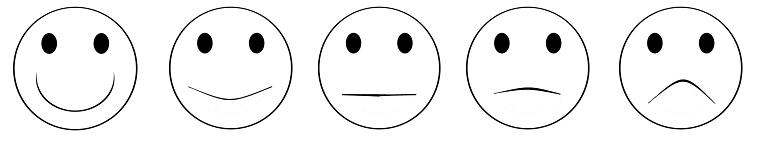 MWM10. سجّل الوقت.الساعات والدقائق	___ ___ : ___ ___MWM11. هل تم إجراء المقابلة بأكملها على انفراد أم كان هناك شخص ما متواجد أثناء المقابلة أو أثناء جزء منها؟ نعم، تم إجراء المقابلة بأكملها على انفراد	1لا، كان هناك أشخاص آخرين متواجدين أثناء إجراء المقابلة.	(يرجى التحديد)	2لا، كان هناك أشخاص متواجدين أثناء إجراء جزء من المقابلة.	(يرجى التحديد) 	3MWM12. لغة الاستبيان.العربية	1اللغة 2	2اللغة 3	3MWM13. لغة المقابلة.العربية	1اللغة 2	2اللغة 3	3لغة أخرى	(يرجى التحديد)	6MWM14. اللغة الأم للمستجيبالعربية	1اللغة 2	2اللغة 3	3لغة أخرى	(يرجى التحديد)	6MWM15. هل تم استخدام مترجم لترجمة أية أجزاء من هذا الاستبيان؟نعم، لترجمة كامل الاستبيان	1نعم، لترجمة أجزاء من الاستبيان	2لا، لم يتم استخدام مترجم	3MWM16. تأكد من العمود رقم HL20 في قائمة أفراد الأسرة، استبيان الأسرة المعيشية: 	هل المستجيب هو مانح الرعاية لأي طفل يتراوح عمره بين 0 - 4 سنوات يعيش ضمن هذه الأسرة المعيشية؟	 نعم 	انتقل إلى السؤال MWM17 في لوحة معلومات الرجل و سجّل "01". ومن ثم انتقل إلى  	استبيان الأطفال دون سنّ الخامسة لاستيفائه لذلك الطفل وابدأ المقابلة مع هذا	 المستجيب.	 لا 	تحقق من HH26- HH27 في استبيان الأسرة المعيشية: هل يوجد طفل يتراوح عمره بين 5 - 17 سنة تم اختياره لاستيفاء                     استبيان الأطفال الذين تتراوح أعمارهم بين 5 - 17 سنة؟                      نعم 	تحقق من العمود رقم HL20 في قائمة أفراد الأسرة، استبيان                             	الأسرة المعيشية: هل المستجيب هو مانح الرعاية للطفل الذي تم اختياره لاستيفاء                    	استبيان الأطفال الذين تتراوح أعمارهم بين 5 - 17 سنة في هذه الأسرة المعيشية؟				 نعم     انتقل إلى السؤال MWM17 في لوحة معلومات الرجل و سجّل "01".                                                                بعد ذلك انتقل إلى استبيان الأطفال الذين تتراوح أعمارهم بين 5 - 17 سنة لاستيفائه لذلك الطفل و                                                               ابدأ المقابلة مع هذه المستجيب.				 لا 	    انتقل إلى السؤال MWM17 في لوحة معلومات الرجل و سجّل "01". وبعد ذلك أنهي                                                               المقابلة مع هذا المستجيب بشكره على تعاونه. تحقق                                                               إذا ما كان هناك استبيانات بحاجة إلى استكمال في هذه الأسرة المعيشية.		 لا 		    انتقل إلى السؤال MWM17 في لوحة معلومات الرجل و سجّل "01". وبعد ذلك أنهي                                                 المقابلة مع هذا المستجيب بشكره على تعاونه. تحقق                                           إذا ما كان هناك استبيانات بحاجة إلى استكمال في هذه الأسرة المعيشية.MWM16. تأكد من العمود رقم HL20 في قائمة أفراد الأسرة، استبيان الأسرة المعيشية: 	هل المستجيب هو مانح الرعاية لأي طفل يتراوح عمره بين 0 - 4 سنوات يعيش ضمن هذه الأسرة المعيشية؟	 نعم 	انتقل إلى السؤال MWM17 في لوحة معلومات الرجل و سجّل "01". ومن ثم انتقل إلى  	استبيان الأطفال دون سنّ الخامسة لاستيفائه لذلك الطفل وابدأ المقابلة مع هذا	 المستجيب.	 لا 	تحقق من HH26- HH27 في استبيان الأسرة المعيشية: هل يوجد طفل يتراوح عمره بين 5 - 17 سنة تم اختياره لاستيفاء                     استبيان الأطفال الذين تتراوح أعمارهم بين 5 - 17 سنة؟                      نعم 	تحقق من العمود رقم HL20 في قائمة أفراد الأسرة، استبيان                             	الأسرة المعيشية: هل المستجيب هو مانح الرعاية للطفل الذي تم اختياره لاستيفاء                    	استبيان الأطفال الذين تتراوح أعمارهم بين 5 - 17 سنة في هذه الأسرة المعيشية؟				 نعم     انتقل إلى السؤال MWM17 في لوحة معلومات الرجل و سجّل "01".                                                                بعد ذلك انتقل إلى استبيان الأطفال الذين تتراوح أعمارهم بين 5 - 17 سنة لاستيفائه لذلك الطفل و                                                               ابدأ المقابلة مع هذه المستجيب.				 لا 	    انتقل إلى السؤال MWM17 في لوحة معلومات الرجل و سجّل "01". وبعد ذلك أنهي                                                               المقابلة مع هذا المستجيب بشكره على تعاونه. تحقق                                                               إذا ما كان هناك استبيانات بحاجة إلى استكمال في هذه الأسرة المعيشية.		 لا 		    انتقل إلى السؤال MWM17 في لوحة معلومات الرجل و سجّل "01". وبعد ذلك أنهي                                                 المقابلة مع هذا المستجيب بشكره على تعاونه. تحقق                                           إذا ما كان هناك استبيانات بحاجة إلى استكمال في هذه الأسرة المعيشية.MWM16. تأكد من العمود رقم HL20 في قائمة أفراد الأسرة، استبيان الأسرة المعيشية: 	هل المستجيب هو مانح الرعاية لأي طفل يتراوح عمره بين 0 - 4 سنوات يعيش ضمن هذه الأسرة المعيشية؟	 نعم 	انتقل إلى السؤال MWM17 في لوحة معلومات الرجل و سجّل "01". ومن ثم انتقل إلى  	استبيان الأطفال دون سنّ الخامسة لاستيفائه لذلك الطفل وابدأ المقابلة مع هذا	 المستجيب.	 لا 	تحقق من HH26- HH27 في استبيان الأسرة المعيشية: هل يوجد طفل يتراوح عمره بين 5 - 17 سنة تم اختياره لاستيفاء                     استبيان الأطفال الذين تتراوح أعمارهم بين 5 - 17 سنة؟                      نعم 	تحقق من العمود رقم HL20 في قائمة أفراد الأسرة، استبيان                             	الأسرة المعيشية: هل المستجيب هو مانح الرعاية للطفل الذي تم اختياره لاستيفاء                    	استبيان الأطفال الذين تتراوح أعمارهم بين 5 - 17 سنة في هذه الأسرة المعيشية؟				 نعم     انتقل إلى السؤال MWM17 في لوحة معلومات الرجل و سجّل "01".                                                                بعد ذلك انتقل إلى استبيان الأطفال الذين تتراوح أعمارهم بين 5 - 17 سنة لاستيفائه لذلك الطفل و                                                               ابدأ المقابلة مع هذه المستجيب.				 لا 	    انتقل إلى السؤال MWM17 في لوحة معلومات الرجل و سجّل "01". وبعد ذلك أنهي                                                               المقابلة مع هذا المستجيب بشكره على تعاونه. تحقق                                                               إذا ما كان هناك استبيانات بحاجة إلى استكمال في هذه الأسرة المعيشية.		 لا 		    انتقل إلى السؤال MWM17 في لوحة معلومات الرجل و سجّل "01". وبعد ذلك أنهي                                                 المقابلة مع هذا المستجيب بشكره على تعاونه. تحقق                                           إذا ما كان هناك استبيانات بحاجة إلى استكمال في هذه الأسرة المعيشية.ملاحظات الباحثملاحظات المشرف(ة)